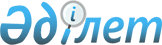 Об утверждении государственного образовательного заказа на дошкольное воспитание и обучение, размера родительской платы на 2018 год
					
			Утративший силу
			
			
		
					Постановление акимата Акжаикского района Западно-Казахстанской области от 20 апреля 2018 года № 103. Зарегистрировано Департаментом юстиции Западно-Казахстанской области 4 мая 2018 года № 5189. Утратило силу постановлением акимата Акжаикского района Западно-Казахстанской области от 4 апреля 2019 года № 67
      Сноска. Утратило силу постановлением акимата Акжаикского района Западно-Казахстанской области от 04.04.2019 № 67 (вводится в действие со дня первого официального опубликования).
      Руководствуясь Законами Республики Казахстан от 23 января 2001 года "О местном государственном управлении и самоуправлении в Республике Казахстан", от 27 июля 2007 года "Об образовании", акимат района ПОСТАНОВЛЯЕТ:
      1. Утвердить прилагаемый государственный образовательный заказ на дошкольное воспитание и обучение, размер родительской платы на 2018 год.
      2. Признать утратившим силу постановление акимата Акжаикского района от 20 февраля 2017 года № 60 "Об утверждении государственного образовательного заказа на дошкольное воспитание и обучение, размера подушевого финансирования и родительской платы на 2017 год по Акжаикскому району" (зарегистрированное в Реестре государственной регистрации нормативных правовых актов № 4747, опубликованное 28 марта 2017 года в газете "Жайық таңы").
      3. Руководителю аппарата акима Акжаикского района (Бакманов С.) обеспечить государственную регистрацию данного постановления в органах юстиции, его официальное опубликование в Эталонном контрольном банке нормативных правовых актов Республики Казахстан.
      4. Контроль за исполнением настоящего постановления возложить на заместителя акима района Габдушева Т.
      5. Настоящее постановление вводится в действие со дня первого официального опубликования. Государственный образовательный заказ на дошкольное воспитание и обучение, 
размер родительской платы на 2018 год
					© 2012. РГП на ПХВ «Институт законодательства и правовой информации Республики Казахстан» Министерства юстиции Республики Казахстан
				
      Исполняющий обязанности акима района

Т.Шиниязов
Утвержден постановлением
акимата Акжаикского района
№ 103 от 20 апреля 2018 года
Административно-территориальное расположение организаций дошкольного воспитания и обучения
Наименование организаций дошкольного воспитания и обучения
Количество воспитанников организаций дошкольного воспитания и обучения
Государственный образовательный заказ на 1 воспитанника в месяц (тенге)
Размер родительской платы в дошкольных организациях образования в месяц (тенге)
Размер родительской платы в дошкольных организациях образования в месяц (тенге)
Административно-территориальное расположение организаций дошкольного воспитания и обучения
Наименование организаций дошкольного воспитания и обучения
Количество воспитанников организаций дошкольного воспитания и обучения
Государственный образовательный заказ на 1 воспитанника в месяц (тенге)
До 3 лет
С 3-х до 7 лет
Детский сад, ясли-сад (местный бюджет)
Детский сад, ясли-сад (местный бюджет)
Детский сад, ясли-сад (местный бюджет)
Детский сад, ясли-сад (местный бюджет)
Детский сад, ясли-сад (местный бюджет)
Детский сад, ясли-сад (местный бюджет)
Акжаикский район, село Чапаев
Государственное коммунальное казенное предприятие Детский сад 

"Ақ бота" отдела образования Акжаикского района Западно-Казахстанской области
80
40288
6000
6500
Акжаикский район, село Чапаев
Государственное коммунальное казенное предприятие Детский сад "Бөбек" отдела образования Акжаикского района Западно-Казахстанской области
140
32199
6000
6500
Акжаикский район, село Тайпак
Государственное коммунальное казенное предприятие "Ясли-сад "Айгөлек" отдела образования Акжаикского района Западно-Казахстанской области" 
100
32489
6000
6500
Акжаикский район, село Тайпак
Государственное коммунальное казенное предприятие "Ясли-сад "Балбұлақ" отдела образования Акжаикского района Западно-Казахстанской области"
75
33980
6000
6500
Акжаикский район, село Мергенево
Государственное коммунальное казенное предприятие "Ясли-сад "Балбобек" отдела образования Акжаикского района Западно-Казахстанской области"
50
46308
6000
6500
Акжаикский район, село Лбищенское
Государственное коммунальное казенное предприятие "Ясли-сад "Еркемай" отдела образования Акжаикского района Западно-Казахстанской области"
75
35087
6000
6500
Акжаикский район, село Базаршолан
Государственное коммунальное казенное предприятие "Ясли-сад "Балдәурен" отдела образования Акжаикского района Западно-Казахстанской области"
50
43766
6000
6500
Акжаикский район, село Алгабас
Государственное коммунальное казенное предприятие "Ясли-сад "Балғын шақ" отдела образования Акжаикского района Западно-Казахстанской области"
25
41960
6000
6500
Акжаикский район, село Карауылтобе
Государственное коммунальное казенное предприятие "Ясли-сад "Нұрбақыт" отдела образования Акжаикского района Западно-Казахстанской области"
40
43983
6000
6500
Мини-центры с полным днем пребывания при школе (местный бюджет)
Мини-центры с полным днем пребывания при школе (местный бюджет)
Мини-центры с полным днем пребывания при школе (местный бюджет)
Мини-центры с полным днем пребывания при школе (местный бюджет)
Мини-центры с полным днем пребывания при школе (местный бюджет)
Мини-центры с полным днем пребывания при школе (местный бюджет)
Акжаикский район, село Алмалы
Коммунальное государственное учреждение "Алмалинская средняя общеобразовательная школа" Акжаикского районного отдела образования Западно-Казахстанской области
50
14205
4500
5000
Акжаикский район, село Аксуат
Коммунальное государственное учреждение "Средняя общеобразовательная школа им.С.Ошанова" Акжаикского районного отдела образования Западно-Казахстанской области
40
15131
4500
5000
Акжаикский район, село Жанабулак
Коммунальное государственное учреждение "Жанабулакская средняя общеобразовательная школа" Акжаикского районного отдела образования Западно-Казахстанской области
50
14791
5000
5500
Акжаикский район, село Чапаево
Коммунальное государственное учреждение "Средняя общеобразовательная школа №1" Акжаикского районного отдела образования Западно-Казахстанской области
25
18191
5500
6000
Акжаикский район, село Первомай
Коммунальное государственное учреждение "Комплекс "Битикская школа-ясли-сад" отдела образования Акжаикского района Западно-Казахстанской области
50
20250
5000
5500
Акжаикский район, село Бударино
Коммунальное государственное учреждение "Комплекс "Бударинская школа-ясли-сад" отдела образования Акжаикского района Западно-Казахстанской области
25
19990
5500
6000
Акжаикский район, село Жубан Молдагалиев
Коммунальное государственное учреждение "Комплекс "Талапская школа-ясли-сад" отдела образования Акжаикского района Западно-Казахстанской области
25
20023
4500
5000